10900 US HWY 19 N – Clearwater, Florida 33764
www.PeltzShoes.com
Phone– 727.498.8520
Fax – 727.329.8769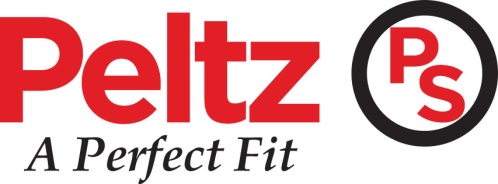 
Peltz Shoes Gets a Modern Facelift during Store Remodel Project  After 26 years with the same storefront, Peltz Shoes decided to remodel and modernize their St. Petersburg Florida location.The Peltz Shoes St. Petersburg location at 7121 22nd Ave. N, St. Petersburg, FL was given a facelift to the exterior of the building. It now has a fresh modern look and feel when approaching the front entrance that is more appealing and welcoming to its customers.The storefront was originally installed in 1989 when the Peltz family moved to the St. Petersburg location. The move was intended to be a switch from the boutique shopping environment to the current self-shopping environment and the storefront hasn’t changed since. However, times have changed and the design became very dated and was in much need of an update. In September 2015, Peltz Shoes decided to start new construction to modernize the entire exterior of the building and the remodel was completed by mid-October 2015. Marc and Gary Peltz wanted to give the original store a fresh, more modern appearance to keep the design in line with other Peltz Shoes locations.  Peltz Shoes is extremely happy with the outcome and the new look has been admired by customers and employees alike.  As always, Peltz Shoes is striving to uphold their Core Values of “Caring for the Customer” and “Caring for the Company” by providing a professional and updated facility.Peltz Shoes partnered with Awning Works located in Clearwater, FL to install new trellises that covered up the existing glass blocks on the building expansions. Bayside Building Services provided the new paint work, repairs, stone work, new roof, demolition of the front railings and the removal of the old window awnings.  The Peltz Family is extremely pleased to have worked with great local businesses to accomplish the new look and feel that the St. Petersburg store deserved.About Peltz Shoes
Peltz Shoes is a multichannel merchant of high quality, styled and comfort-oriented footwear at a fair price. In 1957, the first Peltz Shoes location opened in St. Petersburg, FL, and they have been providing customers with “A Perfect Fit” every time by providing sizes, service, savings and selection. Peltz Shoes carries products from more than 150 top brands including Clarks, Sperry, Merrell, New Balance, Asics, Rockport, Ecco, Dockers, Naot, La Plume, Bernie Mev, Bostonian, BOC and more.The modern 9,000 to 15,500 square-foot retail stores, together with a new distribution center, house over 300,000 pairs of shoes. The quality of the products and the knowledge of the staff are the reason that Peltz Shoes is the number one shoe store in Pinellas County since 1957. Peltz Shoes has retail locations in St. Petersburg, Clearwater, Brandon, Bradenton, Sarasota, Ft. Myers Florida, and online at http://www.PeltzShoes.com.To learn more about Peltz Shoes please visit: http://www.PeltzShoes.com